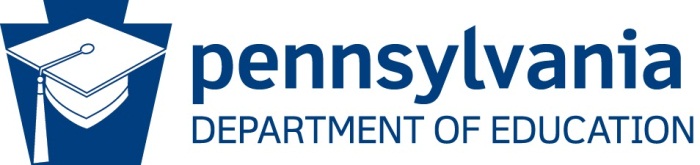 Inattention and Car CrashesMake good decisions that support good driving habits.Supplies: Decision making filter; paper/pencil.Instructions: Give each student a copy of the Decision Making Filter that includes the following:Decision Making Filters1.	Does it solve the problem?2.	What do I have to gain?  What do I have to lose?3.	Is it right (legal, ethical, moral)?4.	How will this choice affect me, others, and/or property?5.	Am I proud of my choice?  Am I willing to share my choice witha.	Family?b.	Friends?c.	Work profession, or school associatesd.	Community members or neighbors6.	Am I willing to have it as a front page headline?7.	Does it make the face in the mirror look good?8.	Will it pass the test of time?  Is the solution lasting?Have the students read the 8 steps of the filter. Ask students to describe/list situations where the filters would help in decision making process.Examples: dealing with being honest, avoiding the use of tobacco products, being kind/courteous to others, avoiding drugs and alcoholUnderstand risk factors while drivingSupplies: Paper and pencil.Instructions:Divide the class into groups of three (3)Give each group a blank sheet of paperEach group member takes one of the three categories:  1. the driver, 2. the vehicle, 3. the roadwayInstruct students to list 5 risk factors for their assigned category that are not listed in the textbook, and that are particular to your communityEach group explains how and why the factors they selected are a risk to driversafter adequate time, have groups report to the whole class.  